The Light of a Good Character SongThe light of a good character surpasseth the light of the sun x 2And the radiance thereof x 2And whoso attaineth unto itIs accounted as a jewel amongst men x 2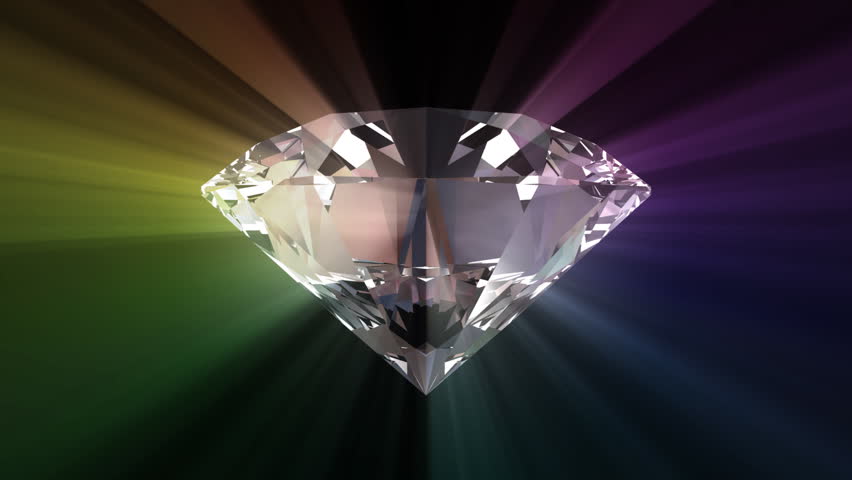 